المملكة العربية السعودية                                                                                           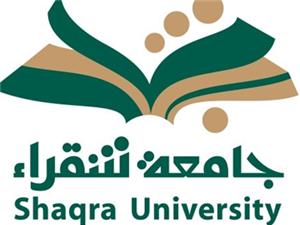         وزارة التعليم         جامعة شقراءعمادة التطوير والجودةنموذج طلب الموافقة على إقامة دورة تدريبية أو ورشة عملApplication Form for Approval of Training Course or Workshopدورة تدريبية                            ورشة عمل                 Training Course               Workshop          الرقم : ............................ التاريخ ............................ المرفقات ............................ المملكة العربية السعودية                                                وزارة التعليم جامعة شقراءعمادة التطوير والجودةنموذج طلب الموافقة على إقامة دورة تدريبية أو ورشة عملApplication Form for Approval of Training Course or Workshopأهم الأهداف المرجوة من إقامة النشاط: The most important objectives of the institute of the activity................................................................................................................................................................................................................................................................................................................................................................أنشطة مصاحبة مقترحة :  Suggested accompanying activities................................................................................................................................................................................................................................................................................................................................................................خاص لعمادة التطوير والجودة بالجامعة :أولاً: معلومات جهة الطلب                                                                                                                I. contact informationأولاً: معلومات جهة الطلب                                                                                                                I. contact informationأولاً: معلومات جهة الطلب                                                                                                                I. contact informationأولاً: معلومات جهة الطلب                                                                                                                I. contact informationاسم جهة الطلب
Name of the contact تاريخ الطلب Date/    /       14هـ   /    /14اسم ممثل جهة الطلب Name of the applicant's representativeرقم الجوال Mobile No. البريد الإلكترونيE-mail addressرقم التحويلة الداخلية Internal extension numberثانياً : معلومات حول النشاط المطلوب :II.  Information about the required activity:ثانياً : معلومات حول النشاط المطلوب :II.  Information about the required activity:عنوان النشاط المطلوبTitle of the required activity التاريخ المقترح لانعقادهProposed Dateمن    /    /    14هـ      إلى     /    /    14هـFrom    /    /14          to    /    / 14 الفترة المطلوبةPeriod required     صباحي           مسائي      من الساعة     :         إلى الساعة       :   Morning       Afternoon      From          to   وقت الاستراحةBreak timeمن الساعة       :           إلى الساعة      :From                            to           إجمالي عدد ساعات النشاطTotal number of hours of activityالمكان المقترح لانعقادهProposed venueنوع وعدد المستهدفين المتوقعType and number of the target audienceنوع المستهدفين :                                             عددهم Type of audience:                                    Number: ثالثاً: معلومات مدرب النشاط المقترح ( إن وجد )III. Information of the proposed activity trainer (if any)ثالثاً: معلومات مدرب النشاط المقترح ( إن وجد )III. Information of the proposed activity trainer (if any)ثالثاً: معلومات مدرب النشاط المقترح ( إن وجد )III. Information of the proposed activity trainer (if any)ثالثاً: معلومات مدرب النشاط المقترح ( إن وجد )III. Information of the proposed activity trainer (if any)اسم المدربName of the trainerرقم الجوال Mobile No.البريد الإلكترونيE-mail address رقم الهاتفPhone No. رابعا: الإمكانات التي يمكن أن توفرها جهة الطلب . The facilities that can be provided by the applicantIVرابعا: الإمكانات التي يمكن أن توفرها جهة الطلب . The facilities that can be provided by the applicantIVتوفير مكان لإقامة النشاطProviding a place for the activity    نعم                        لا         Yes    No      نعم                        لا         Yes    No  توفير الأجهزة المستخدمة للعرضProviding the devices used for display     نعم                    لا    جزئياً (حدد) :              شاشة عرض        جهاز عرض            كمبيوتر     قلم مؤشر ( ليزر )      سبورة ورقية             أقلام سبورة          أخرىYes           No  Partially (Specify):       Display screen       Projector         ComputerLaser Pointer Pen        Paper board         Blackboard pens      Others    نعم                    لا    جزئياً (حدد) :              شاشة عرض        جهاز عرض            كمبيوتر     قلم مؤشر ( ليزر )      سبورة ورقية             أقلام سبورة          أخرىYes           No  Partially (Specify):       Display screen       Projector         ComputerLaser Pointer Pen        Paper board         Blackboard pens      Othersتجهيز الحقائب Preparing of training bags     نعم                          لا                               جزئياً ( حدد )Yes              No               Partially (specify)    نعم                          لا                               جزئياً ( حدد )Yes              No               Partially (specify)توثيق النشاط( تصوير فوتوغرافي / فيديو )Documenting the activity(Photography / Video)    نعم         لا            جزئياً (حدد) :       تصوير فوتوغرافي         فيديوYes              No               Partially (specify) :   Photographs       Video    نعم         لا            جزئياً (حدد) :       تصوير فوتوغرافي         فيديوYes              No               Partially (specify) :   Photographs       Videoتوقيع ممثل جهة الطلب : Signature of the applicant's representativeالتاريخ : Date:الجوال : 	Mobile No.الإيميل : E-mail addressإدارة الطلب :                            موافقة                 عدم الموافقة                  ملحوظات إدارة الطلب :                            موافقة                 عدم الموافقة                  ملحوظات إدارة الطلب :                            موافقة                 عدم الموافقة                  ملحوظات عميدالتطوير والجودة: التوقيع                             التاريخ 